Killingly Community Garden CommitteeREGULAR MEETINGWEDNESDAY   May 4, 20167:00 p.m.   Killingly Town Hall      172 Main Street, Killingly CT 06239Room 102AGENDAI.	Call to Order and Roll Call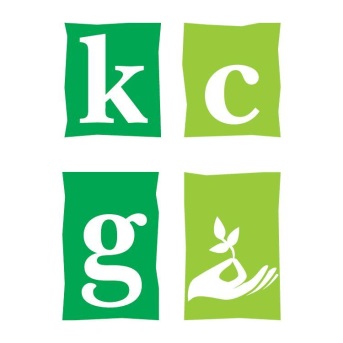 	A. 	Welcome and IntroductionsII.	Approval of Minutes	A.	November 4, 2015 Regular Meeting	B.	February 10, 2016 Special Meeting	C.	March 6, 2016 Special Meeting	D.	April 6, 2016 Regular Meeting	E.	April 16, 2016 Special MeetingIII.	Ongoing Business	A.	Michaela’s Garden	B.	Student Workers Projects	C.	Bylaws and Vision	D.	Fundraising	E.	Community Garden Funds	F.	Five Year Plan	G.	OtherIV.	New Business		A.	Election of Officers	B.	OtherV.	Next Meeting – Wednesday, June 1, 2016 V.	Adjournment